transformaciones TribalesPregunta 1Debajo se muestra un símbolo de flecha de un diseño de colcha estilo Plains. Cuadrante I muestra la preimagen sin sombrear (imagen 1) y Cuadrante II muestra la imagen 2. Etiqueta los puntos correspondientes de la imagen 2 y completa la siguiente table.1)   Haz lo que puedas para escribir una regla algebraica que describa la relación entre la preimagen y la imagen 2.2)   ¿Cómo describirías lo que ocurrió visualmente cuando la preimagen se transformó en la imagen 2?Pregunta 2Cuadrante I muestra la preimagen sin sombrear (imagen 1) y Cuadrante III muestra imagen 3. Etiqueta los puntos correspondientes en la imagen 3 y completa la siguiente tabla.3)   Haz lo que puedas para escribir una regla algebraica que describa la relación entre la preimagen y la imagen 3.4)   ¿Cómo describirías lo que ocurrió visualmente cuando la preimagen se transformó en la imagen 3?Pregunta 3Cuadrante I muestra la preimagen sin sombrear (imagen 1) y Cuadrante IV muestra la imagen 4. Etiqueta los puntos correspondientes en la imagen 4 y completa la siguiente tabla.5)   Haz lo que puedas para escribir una regla algebraica que describa la relación entre la preimagen y la imagen 4.6)   ¿Cómo describirías lo que ocurrió visualmente cuando la preimagen se transformó en la imagen 4?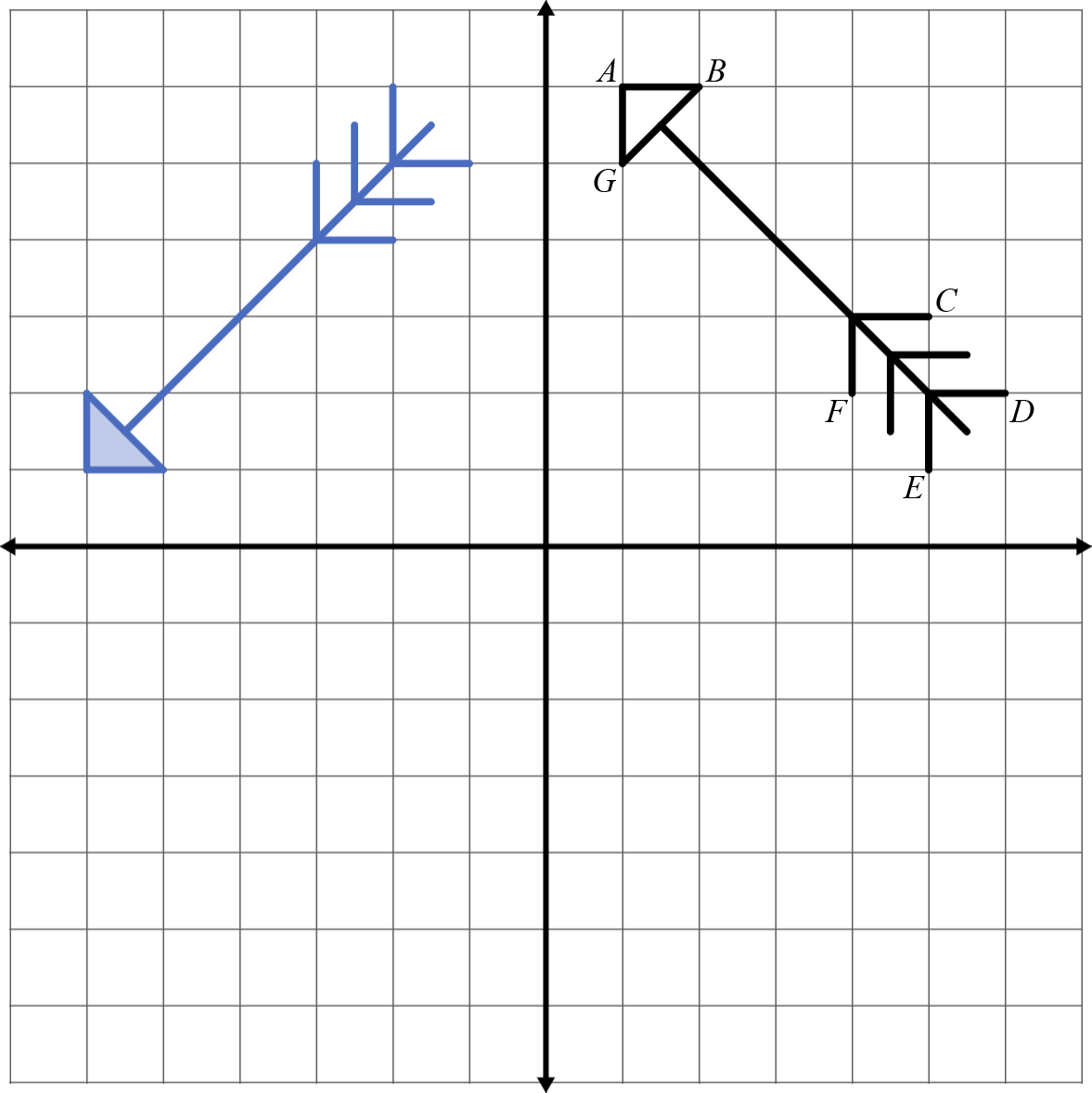 PreimagenImagen 2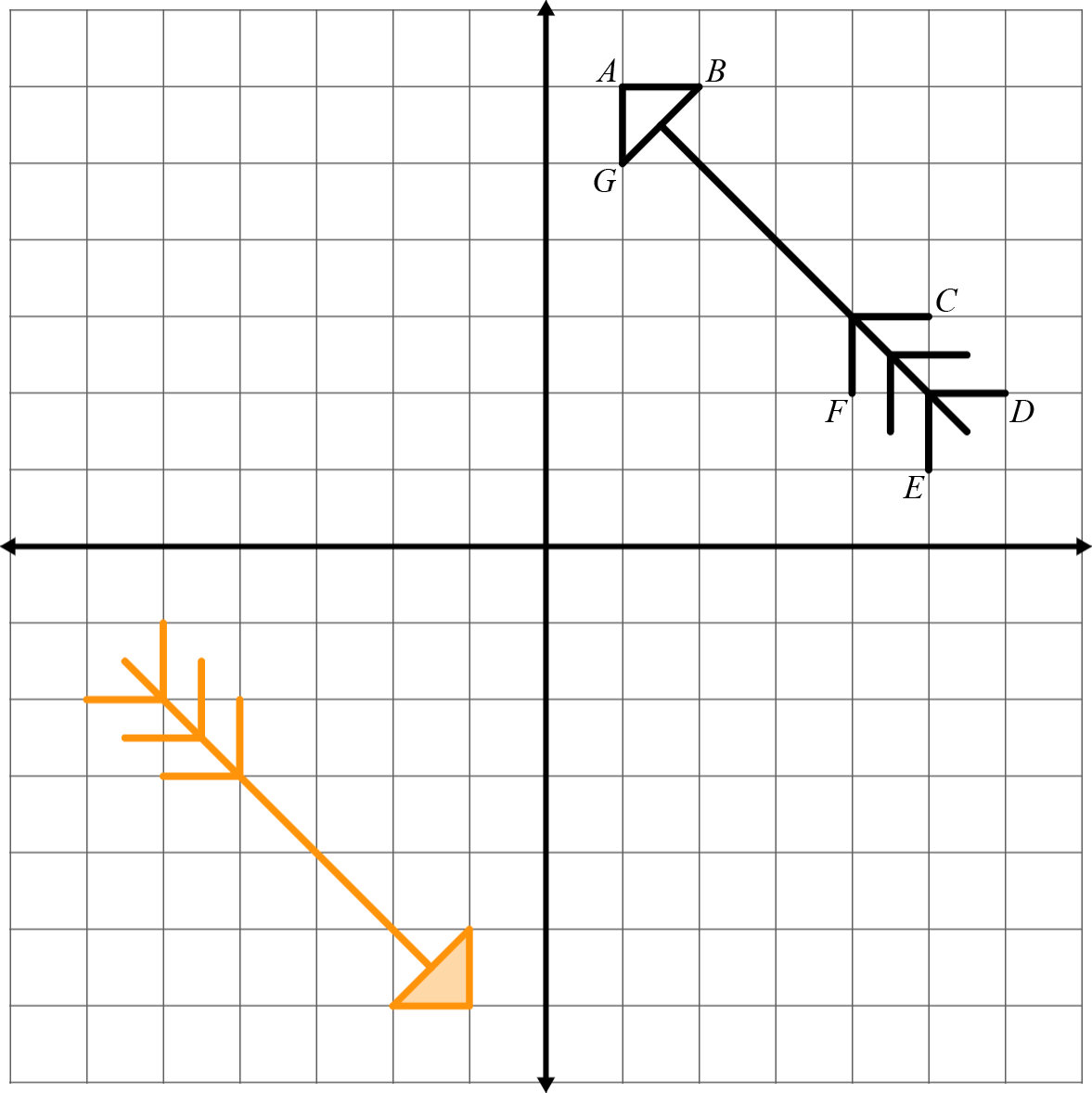 PreimagenImagen 3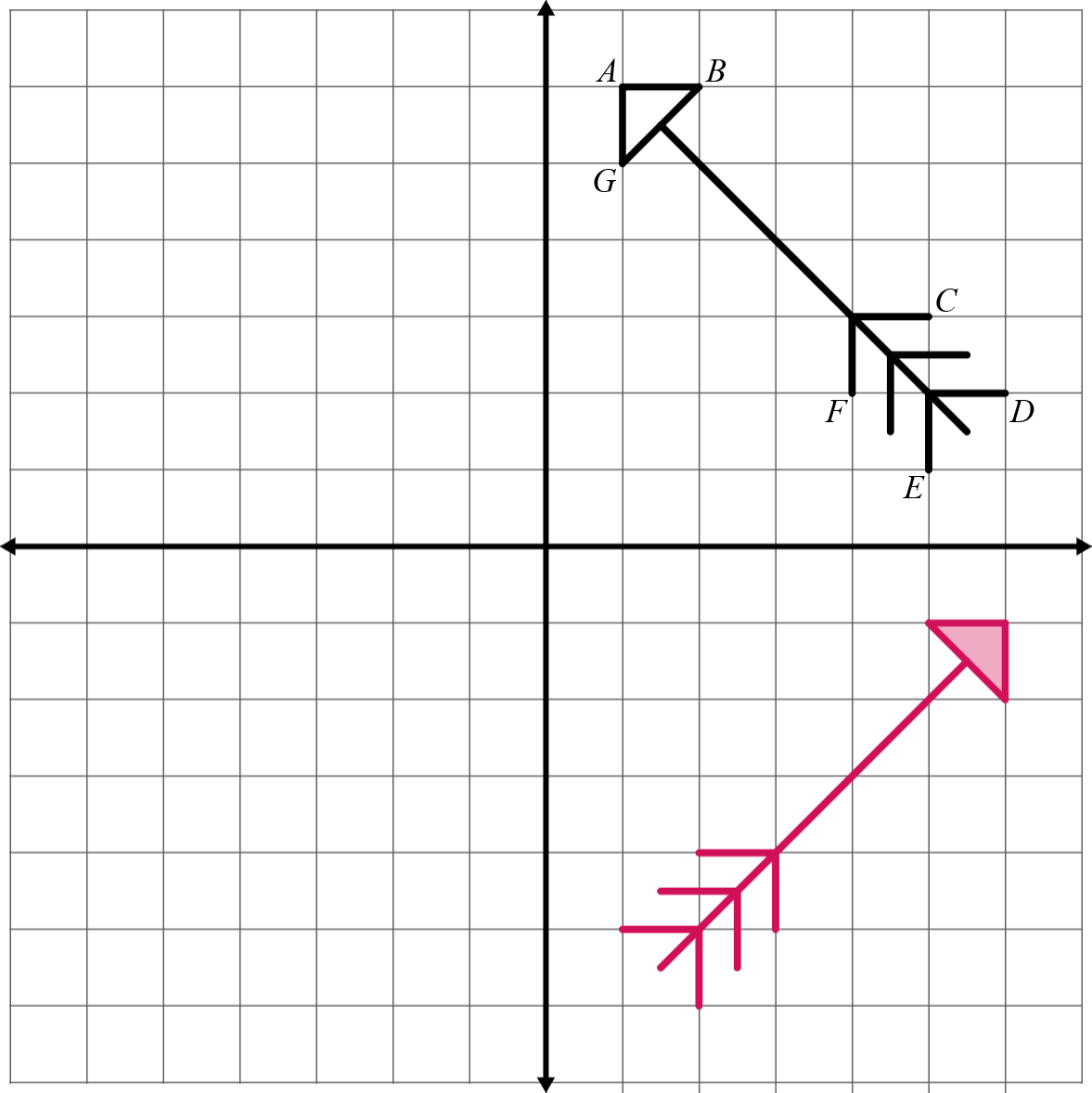 PreimagenImagen 4